Connecting Families to External Specialty Behavioral Health & Engaging Families: Overview of Birth to Five Treatment Modalities, Assets in Portland Metro Region, Strategies to Identify Best Match Services, Learnings in Engaging Families and Supporting System-Navigation 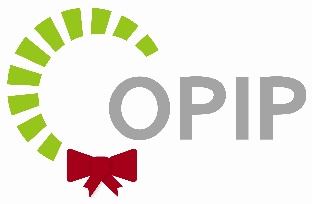 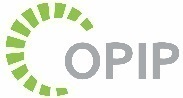 December 6th:  12:30-2:00 PMhttps://us06web.zoom.us/meeting/register/tZEkde2gqTsqGdGiPdfJbvLePVcpOpomWurDPassword: 053043Agenda:Faculty for the Meeting:  Colleen Reuland, OPIP Director, Lydia Chiang, MD, OPIP Medical Director, Andrew Riley, PhD. Faculty Disclosure: All the speakers have no current and or recent financial relationships with commercial interests to disclose. 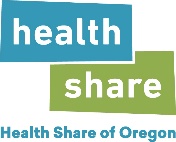 Context Setting and Framing Materials Provided at Learning SessionRefresher on the Materials Provided at the Learning Session Overview of Birth to Five Treatment ModalitiesAssets in Portland Metro Region      How You Can Use These Materials:Strategies to Identify Best Match Services and Utilize Resources ProvidedComponents in Best Match Considerations Applied Examples of Using the Resources ProvidedConsiderations for Reaching out to Agencies to Confirm ServicesHearing from You: What Questions Do You have About the ResourcesHearing from You: What are Biggest Pain Points? What Are Ways That We Can Support You in Helping Families Connect?Learnings in Engaging FamiliesNeed for Talking PointsConsiderations for Supporting FamiliesParent Education Sheet Sample (Note this would need to be refined to your primary care setting and your referrals)Questions & Consultation on External Referrals to Specialty Behavioral Health Within Portland Metro: Get Input from Dr. Riley and Dr. Chiang on Connections 